.Intro : 16 temps - Départ sur les paroles, poids du corps sur la gaucheSéquence : 32 – 32 – 32  – 32 – 32 – 16 TAG&R – 32 - 32  FINALS1: WALK FORWARD RIGHT & LEFT, SUGAR PUSH, BACK LEFT, BACK RIGHT, SAILOR STEP LEFT 1/4 TURNS2: WALK FORWARD RIGHT & LEFT, CROSS, SIDE, HEEL, BALL CROSS, SIDE, SAILOR STEP LEFT 1/4 TURN*1- TAG & RESTART ici sur le mur 6S3: RIGHT STEP, LEFT SPIRAL TURN, LEFT TRIPLE STEP, CROSS, BALL OUT, OUT, SWAY, SWAYS4: RIGHT STEP, SWEEP CROSS, TRIPLE BACK, FULL TURN BACK, SAILOR STEP LEFT 1/4 TURNRESTART:  WALL 6 END SECTION 2, ADD ONE COUNT, HIP BUMP REARWARD AND SNAP,           RESTARTMur 6 à la fin de la section 2, Sur 1 compte : Basculer les hanches vers l’arrière tout en basculant sur les talons & cliquer des doigts - redémarrage de la danse [09h00]FINAL:    WALL 8 END SECTION 4 CHANGE SAILOR STEP LEFT 1/4 TURN BY SAILOR STEP LEFT  1/2 TURNMur 8 à la fin de la section 4 remplacer le SAILOR STEP 1/4  par un SAILOR STEP 1/2Conventions : D = droite, G = gauche, PD = pied droit, PG = pied gauche, PdC = poids du corpsV1-FM le 27/10/2019Anything She Says (fr)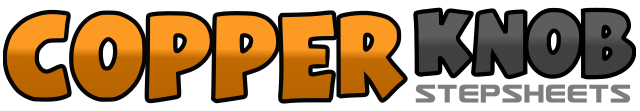 .......Compte:32Mur:4Niveau:Novice + WCS.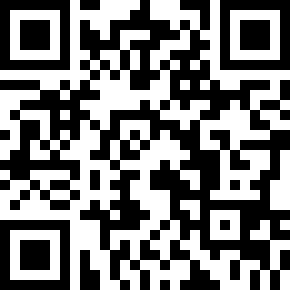 Chorégraphe:Frédéric Marchand (FR) - Octobre 2019Frédéric Marchand (FR) - Octobre 2019Frédéric Marchand (FR) - Octobre 2019Frédéric Marchand (FR) - Octobre 2019Frédéric Marchand (FR) - Octobre 2019.Musique:Anything She Says (feat. Seaforth) - Mitchell TenpennyAnything She Says (feat. Seaforth) - Mitchell TenpennyAnything She Says (feat. Seaforth) - Mitchell TenpennyAnything She Says (feat. Seaforth) - Mitchell TenpennyAnything She Says (feat. Seaforth) - Mitchell Tenpenny........1-2PD devant (1) – PG devant (2)                          [12h00]3&4Pas PD derrière PG PdC sur PD en 3eme position (3) - revenir PdC sur PG (&) - Reculer PD derrière PG5-6Reculer PG (5) - Reculer PD (6)7&8Croiser PG derrière PD (7), 1/4 tour à Gauche et PD à D (&), PG devant (8)          [09h00]1-2PD devant (1) – PG devant (2)3&4Croiser PD devant PG (3) - PG à Gauche (&) – Toucher talon D devant en diagonale (4)       [10h30]&5-6Rassembler PD à côté du PG PdC à Droite (&) - Croiser PG devant PD (5) - PD à Droite (6) [09h00]7&8Croiser PG derrière PD (7), 1/4 tour à Gauche et PD à D (&), PG devant (8)          [06h00]1-2PD devant (1) – Tour complet à Gauche finir PG croisé devant PD PdC sur PD (2)         [06H00]3&4Avancer PG (3) - PD derrière PG (&) - Avancer PG (4)5&6Croiser PD devant PG (5) – PG à Gauche (&) – PD à Droite (6)7-8Basculer la hanche vers la Droite (7) - Basculer la hanche vers Gauche PdC sur PG1-2Avancer PD dans la diagonale gauche (1) - Mouvement circulaire avec la jambe Gauche d’arrière vers l’avant et finir PG Croisé devant PD PdC sur PG (2)3&4Reculer PD (3) - PG devant PD (&) - Reculer PD (4)5-61/2 tour à G PD avant (5) – 1/2 tour à G PD arrière (6)7&8Croiser PG derrière PD (7), 1/4 tour à Gauche et PD à D (&), PG devant (8)          [03h00]7&8Croiser PG derrière PD (7), 1/2 tour à Gauche et PD à D (&), PG devant (8)